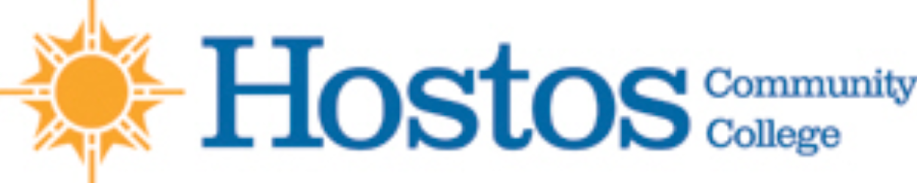 Record of the vote by the Academic Standards Committee held via digital conference on Friday, October 30, 2020 at 1:00pm due to restrictions imposed by the Covid-19 with Prof. Clarence H. Robertson as chair and recording secretary.    PresentAnaam, Hatem (SGA)Hubner, Andrew (English) King, Edward (Allied Health Sciences)Manukyan, Anna (Natural Sciences) Nieto-Wire, Clara (Mathematics)Ostrin, Zvi (Natural Sciences) Porter, Elizbeth (English)Robertson, Clarence (English)Rodberg, Sara (ASAP)Rayman, Salem (Allied Health Sciences) RegretsMorales-Delburn, Cynthia (Office of the Registrar) Perez, Lusleidy (SGA)Rayman, Salem (Allied Health Sciences) IntroductionsEach member introduced themselvesAn overview of the committee’s primary responsibilities was given by the committee chair An explanation of the duties of the Chair and Recording Secretary was given by the current committee chairVoting OutcomesVote on Recording SecretaryProf. Clarence H. Robertson was nominated to and voted to remain Recording Secretary. This vote was unanimous.Vote on ChairProf. Clarence H. Robertson was nominated to and voted to remain Chair. This vote was unanimous.Discussion of upcoming agenda item Next StepsThe ASC will continue to review the language of the Hostos attendance policy with the goal of making changes that lead to overall clarification of the difference between attendance and participation and factor in the increased presence of online learning at the college. Grade Appeals and ComplaintsNone